 Dance detours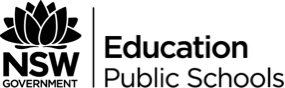 Content overviewThe understanding that cultural and historic dances have a purpose or intent is clearly developed in this lesson unit.An appreciation focus ensures that the dances the students perform are contextualised. Students are provided with opportunities to apply knowledge and skills learned in performance to their own compositions (lessons 2 and 4).Lesson 1 & 2: Australian bush danceThis unit draws upon appreciation experiences in the visual arts to establish the historical context for the dance activity.Lesson 1:	Drawing on visual arts experiences, this lesson establishes the context for the study of Australian bush dance. Students learn a simple bush dance, the Heel and Toe Polka, and recall similar dances they may be familiar with.Lesson 2:	This lesson builds on the characteristics identified in the first lesson of this series, with students engaged in a simple composition activity. Students record the results of their work in a dance journal.Lesson 3 & 4: Torres Strait Islander dance Torres Strait Islander dance is studied within its cultural context and links to appreciating experiences in visual arts. In addition to performing opportunities, the set dance also provides the basis for composition and appreciation.Using artworks as a stimulus, students explore the role of dance in the culture of Torres Strait Islander people. The Banana dance is introduced as a set dance, once the students have been involved in developing their own composition. The concept of a dance narrative is introduced as the storytelling aspect to the Banana dance is explored.Storytelling is the focus for composition in this lesson. Students isolate a body part and use it to tell their own story, based on a common activity with which they are familiar.Outcomes and indicatorsIn the lesson programs, a sample indicator is sometimes applicable to two outcomes e.g. Performing (P), Composing (C) or Appreciating (A) (Creative Arts); Dance (DA) or Moving (MO) (PDHPE). The double-coding (e.g. P, A) is used to show the integral relationship between the outcomes. Lesson numbers are referred to as L then the number of the specific lesson e.g. Lesson 1 is L1.Outcomes and other syllabus material referenced in this document are from:Creative Arts K-6 Syllabus © NSW Education Standards Authority (NESA) for and on behalf of the Crown in right of the State of New South Wales, 2006Personal Development Health and Physical Education K-6 Syllabus © NSW Education Standards Authority (NESA) for and on behalf of the Crown in right of the State of New South Wales, 2007Creative artsPerforming DAS2.1The student: performs dances from a range of contexts, demonstrating movement skills, expressive qualities and an understanding of the elements of dance.Students might:learn the Heel and Toe Polka, and perform as a group, keeping time with the music (L1)use the correct terminology to describe movement sequences used in bush dances (e.g. swing your partner, advance and retire) (L2)learn and confidently perform a traditional Torres Strait Islander dance (L3).Composing DAS2.2The student: explores movement in response to stimulus to express ideas, feelings or moods.Explores, selects and combines movement using the elements of dance to communicate ideas, feelings and moods.Students might:make choices based on an understanding of the characteristics of bush dance to compose a simple sequence of movements (L2)work effectively in small groups to develop a simple dance composition (L3)follow directions and use their experience to compose a dance (L4)explore new ways of moving and making sound (L4)create a context for their composition work (L4)vary movement sequences using direction, level and movement quality (L4)improvise to select and sequence movement to tell a story (L4)Appreciating DAS2.3The student: gives personal opinions about the use of elements and meaning in their own and others’ dances.Students might:describe the cultural, historical and social setting for the bush dance, the Heel and Toe Polka, and develop an awareness of links between the past and the present (L1)identify the characteristics and movement sequences of Australian bush dance (L1)compare their compositions with other examples of bush dance (L2)vary the structure of the dance and reflect on these variations (L3)respond to and describe dances from different cultures, focusing on their purpose, costumes, patterns and groupings (L3)create a context for their composition work (L4)learn and confidently perform a traditional Torres Strait Islander dance (L3)discuss how movement can be used to tell a story (L4)view and discuss different approaches to developing a narrative through dance (L4) PDHPEDance DAS2.7The student: performs familiar movement patterns in a variety of dance situations.Students might:compare and practise basic movements of dance (L1)use correct terminology to describe movement sequences (L2)transfer movement patterns from one dance situation to another (L3)vary the structure of the dance and reflect on these variations (L3)imitate dance movements used in different cultures (L4)create and perform a dance sequence that includes movement from different cultures (L4)Moving MOS2.4The student displays a focus on quality of movement in applying movement skills to a variety of familiar and new situations.Students might:learn the Heel and Toe Polka, and perform as a group, keeping time with the music (L1)perform a simple dance combining locomotor and non- locomotor movements (L2)vary movement sequences using different levels and speeds (L2)create a context for their compositional work (L4)vary sequences using direction, level and movement quality (L4)review their work and make changes to improve movement patterns. (L4)Lesson 1: Australian bush danceSample indicatorsStudents might:describe the cultural, historical and social setting for the bush dance, the Heel and Toe Polka, and develop an awareness of links between the past and the present (A)learn the Heel and Toe Polka, and perform as a group, keeping time with the music (P) (MO)identify characteristics and movement sequences of Australian bush dance (A)compare and practise basic movements of dance (DA).ResourcesPictures of early Australian artworks: These could be viewed in books, posters or online.Bushwhackers dance album or YouTube may provide additional examples of other bush dances.Dance journalLanguageBush danceCharacteristicsPartnerCouplesLinesSetsCrossoverArchesSwing your partnerAdvance and referTop coupleBowCurtsyElements of danceActionLocomotor actions:  wing and gallop.Non-locomotor actions: bow, curtsy and arched arms.SpacePerform along pathways.Perform in sets (line formations).TimeMove to a regular beat RelationshipsPerform with a partner in sets of six.Maintain a time relationship: keeping in time with the group.StructureRepetition of sequencing AssessmentWere the students able to:perform the bush dance?describe life in Australia in the late 1800s?describe the characteristics of bush dances?Lesson 2: Australian bush dance (interpretation)Sample indicatorsStudents might:use the correct terminology to describe movement sequences used in bush dances (e.g. swing your partner, advance and retire) (P, A) (DA)make choices based on an understanding of the characteristics of bush dance to compose a simple sequence of movements (C)compare their compositions with other examples of bush dance (A)perform a simple dance combining locomotor and non-locomotor movements (MO)ResourcesBush dance/folk musicDance journalsLanguagecharacteristicsstyle formationcircle linesetspartnercrossoveradvance and retireswingtwo-handed swingdo-si-do by rightdo-si-do by leftElements of danceActionPerform locomotor actions.Perform non-locomotor actionsSpaceExplore pathways and formationsTimeMaintain beatKeep time with the groupDynamicsIdentify movement qualities that suit the “mood” of a bush danceRelationshipsPerform and compose using lines, partners, couples, sets, in a circle with a partnerLesson 3: Torres Strait Islander danceSample indicatorsStudents might:learn and confidently perform a traditional Torres Strait Islander dance (P,A) (MO)vary movement sequences using direction, level and movement quality (C)discuss how movement can be used to tell a story (A)imitate dance movements used in different cultures (DA)ResourcesAboriginal or Torres Strait Islander artworksBanana dance recording or YouTubeDance journalsLanguageBanana pickersBody partsStorytellingBody percussionLearning experiences and teaching notesShow students an Aboriginal or Torres Strait Islander artwork that tells a story. Discuss how the story is told through the artwork.Learn the Banana dance (Banana has been reprinted from the source, Children’s Songs of the Torres Strait Islands) however there are numerous YouTube links to learning the Banana dance:Clap for 10 counts.Crank (left hand) forward, 4 counts. Crank back, 4 counts.Position 1, 2 counts. Bounce hands, 4 counts. Clap, 2 counts.Position 2, 2 counts. Bounce hands, 4 counts. Clap, 2 countsDiscuss the purpose of this dance (storytelling) for banana pickers. Discuss how successfully the dance describes the processes involved in banana picking.In pairs, students develop a spoken text that narrates the banana story. The narrative should be performed simultaneously by both participants.For each sentence students devise movements that match or contrast the spoken text, working one sentence at a time. Encourage students to incorporate at least one of the Torres Strait Islander movements into their sequence. Encourage students to apply one or two of the elements of dance in their compositions. Refine and practise the narrative, performing the spoken narrative and movement together.Several pairs perform their movement sequences together, while the rest of the class observes. Perform the sequences with and without the spoken narrative. Discuss the compositions and how effectively the movement has been used in the storytellingExtensionIn addition to the words, students may incorporate sounds or body percussion into their composition. Banana dance legend:Clap (Cl), Crank (Cr), Left hand (Lh), Forward (F), Right Hand (Rh), Back (B), Position 1 (Pos 1), Position 2 (Pos 2), Wave (W), Pat (pat)Teaching notesClap in the normal way unless indicated otherwise.Cranking: Hands are in fists, one above the other, slightly apart. Thumbs are uppermost. Each crank is a vertical half circle with the hands changing positions. The upper hand is indicated in the instruction. Crank left hand forward, means the left hand is uppermost and initially moves away from the body while the right hand simultaneously moves towards the body. When the crank is finished, the right hand will be uppermost. The movement is decisive, with the change of hand position occurring on the beat of the music. Therefore each crank is a kind of punctuation of the beat, akin to a light hammering with the leading (upper) fist.Position 1: Hands are open. The left hand is at the left shoulder, palm forward. The right hand is extended in front and slightly to the left, palm up. Hands are open. The right hand is at the right shoulder, palm forward. The left hand is extended in front and slightly to the left, palm up. Hand is open. Make small circles (Rh W clockwise with right hand, Lh W anticlockwise with the left hand) moving across front of body from Positions 1& 2.Strike the top of the thigh with an open hand.These instructions are for the children. Teachers need to lead the movements in mirror image. The text is untranslatable but the dance movements represent planting banana palms.Students may record the spoken text in their dance journals.Teachers should encourage students to find interpretative or abstracted movement, rather than choosing representational movement that tells the story like mime. Examples:Is the sequence performed at the same level all the way through?Does the entire performance face the same direction?Does the sequence stay “on the spot” in the performance space?How is the movement performed: fast or slow, strongly, lightly, gently?What type of movement has been used: large or small, contrasting or complementary?Encourage pairs to describe the meaning of sections of their compositionsElements of danceActionPerform non-locomotor actions: gestureSpaceVary movement using level, focus and direction DynamicsExplore varying movement qualities: fast or slow, strong, light.RelationshipsPerform in pairs.StructureSequence movement using narrative, contrasting actions and/or complementary actions.AssessmentWere the students able to:perform the Banana dance confidently?create and perform a narrative incorporating movement and spoken text?discuss the meaning of the movements they have created?Lesson 4: Torres Strait Islander dance (interpretation)Sample indicatorsStudents might:improvise to select and sequence movement to tell a story (C)view and discuss different approaches to developing a narrative through dance (A)create and perform a dance sequence that includes movement from different cultures (DA)review their work and make changes to improve movement pattern (MO).ResourcesActivity cards (optional)LanguageImproviseElements of danceActionPerform a range of foot movementsPerform actions that tell a story.SpaceExplore a range of level.TimeExplore tempo.DynamicsExplore a range of movement qualities of foot actions using varying weight and force.RelationshipsWork with a partnerStructureUse a narrative to structure movement.AssessmentWere the students able to:use improvisation to explore a wide range of foot actions?use movement to tell a story?discuss their composition?Learning experiencesResourcesTeaching notesView artworks from early Australian artists (e.g. Tom Roberts, Arthur Streeton, Frederick McCubbin, Charles Conder). Class discussion of artworks.Establish the place of bush dances in a cultural context:purposeplace in culturewhy they have survivedNoneDiscussion:What was life like?How was living different in the city and the bush?What do landscape paintings tell you about life in that time period?What did the early settlers do in their leisure time?How did people travel?What do works like “Shearing the rams” or “Bailed up” (Tom Roberts) tell you about life in those timesTeach the Heel and Toe Polka or similar folk dance using either a school recording or YouTube to assist and accompany the studentsRecording or footage of the Heel and Toe Polka (or similar)Working with a partner in a circle or line formationIdentify and discuss characteristics of the dance. Explain that these characteristics are common to all bush dances.Brainstorm other known dances (e.g. Pride of Erin, Stockyard, Strip the Willow).Add any additional characteristics identified from the dances to the list (e.g. “do-si-do” and “swing your partner”).Students record the characteristics noted in their dance journals for reference in future lessonsRecording or footage of bush dancesThe characteristics that could be discussed include:partner interactionline interactionmusical correlation: actions and beats (number of repetitions)advance and retire actionExtensionIf students are familiar with bush dancing, teachers may wish to provide a more challenging dance to learn, such as the Oxo ReelLearning experiencesResourcesTeaching notesUse a game to quickly revise the characteristics of bush dances discussed in the previous lesson:In groups of four, students recall as many characteristics as possible.Students use the characteristics from a list in the dance journals to perform mirrored actions.As a whole class, compose a bush dance based on the style characteristics.For example:Formation: Partners side by side in a large circleSequence: 4 steps in, swing your partner, 4 steps out, 4 steps around the circle to a new partner.Perform the sequence as a whole class.Recording of bush dance music (folk) without dance step instructions (optional)To successfully involve the students in composition tasks the teacher should set limitations and provide clear instructions for the students. For example:Determine the formation to be used in the compositionLimit the sequence to 32 beatsDiscuss the list of characteristics and discuss the movements, actions and relationships to be used in the compositionPractise the sequence as a whole class, experimenting with the students’ different movement suggestions before making final decisions about the movement content of the class dance.Discuss how the dance should be performed in order to demonstrate the “mood” of a bush dance.Discuss how the dance composed by the class meets the style criteria for a bush dance.Students use graphic notation in their journals to record the final dance sequenceNoneExperimentation could focus on:varying formations (circles, sets, lines)making the dance progressivevarying the actionsincorporating “modern movement” (e.g. replacing a curtsy with a modern greeting such as a handshake or a head nod).This provides a model for small-group composition in future lessonsExtensionDivide students into groups of six. Students work with the whole-class dance composition and apply the following rules to compose a new piece:The set of six may not be in two straight lines or a circle.You must change partners at least once.You must incorporate two separate levels into each movement when interacting with a partner.One of the movements must be performed with a different part of the body.You must include a swing your partner.You must incorporate specific locomotor actions (e.g. a roll, leap or turn).Following the criteria given, the students select and refine their movement choices to vary the original compositionNoneStudents can develop a set of symbols (a key) to describe the actions they are using in the dance. The teacher may model this by listing the actions on the board and encouraging students to develop a symbol for each.Groups perform their variations for the rest of the class. While watching the variations, students identify and record in their dance journals:Write down or draw the levels of the dance.Count the number of leaps and turns.Draw the shapes of the formation chosen by the group.Draw the body part used to “swing your partner”.Identify the timing of the roll, leap, turn, at the beginning, middle or end of the sequence.Learning experiencesResourcesTeaching notesIndividually, students improvise as many different foot actions as they can. Use questioning to guide students’ exploration:Can your movement be performed backwards, upside down, bigger, smaller, faster, slower, with strength, gently, firmly, shakily, at a high, low or medium level?Choose students to demonstrate their ideas, emphasising the variety of actions possible.Students choose five distinctly different foot movements. Organise and arrange these into a sequence.In pairs, students develop a story based on a common chore or activity they are familiar with. Students can use their dance journals to record their ideas.Students improvise foot movements relevant to their story, sequence the foot movements to relate the story and notate the foot movements into the written text (story).They refine and practise the duet, which may or may not include spoken text.Several pairs perform their stories for the rest of the group. Discuss the presentations, providing students with the opportunity to describe how and why they selected their movement contentNoneExamples could include: slide, stamp, hop, scurry, point, twist, trudge, drag, shuffle.Provide a series of activity cards (or model an example of breaking down a task into its various components) if students are having difficulty with ideas.Encourage students to use interpretive rather than representational or mimed movement.Direct students to develop smooth transitions between the movements in each section of the story.ExtensionPairs may combine to form groups of four and join their sequences to make longer sequences.Students may develop sequences using different body parts.Each pair may work on a sequence that focuses on a different body part. Pairs may combine to form groups of four to create sequences that use different body parts within the same sequence.